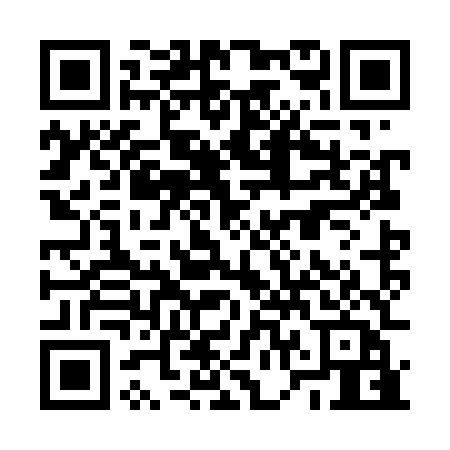 Prayer times for Oberwackerstall, GermanyMon 1 Apr 2024 - Tue 30 Apr 2024High Latitude Method: Angle Based RulePrayer Calculation Method: Muslim World LeagueAsar Calculation Method: ShafiPrayer times provided by https://www.salahtimes.comDateDayFajrSunriseDhuhrAsrMaghribIsha1Mon4:576:471:144:487:419:252Tue4:546:451:134:497:439:273Wed4:526:431:134:497:449:294Thu4:496:411:134:507:469:315Fri4:466:391:134:517:479:336Sat4:446:371:124:527:499:357Sun4:416:351:124:527:509:378Mon4:396:331:124:537:529:399Tue4:366:311:124:547:539:4110Wed4:346:291:114:547:559:4311Thu4:316:271:114:557:569:4512Fri4:286:251:114:567:589:4713Sat4:266:231:104:567:599:4914Sun4:236:211:104:578:019:5115Mon4:206:191:104:588:029:5316Tue4:186:171:104:588:049:5517Wed4:156:151:104:598:059:5718Thu4:126:131:095:008:0710:0019Fri4:106:111:095:008:0810:0220Sat4:076:091:095:018:0910:0421Sun4:046:071:095:018:1110:0622Mon4:016:051:085:028:1210:0823Tue3:596:041:085:038:1410:1124Wed3:566:021:085:038:1510:1325Thu3:536:001:085:048:1710:1526Fri3:505:581:085:048:1810:1827Sat3:485:561:085:058:2010:2028Sun3:455:551:075:068:2110:2229Mon3:425:531:075:068:2310:2530Tue3:395:511:075:078:2410:27